02.10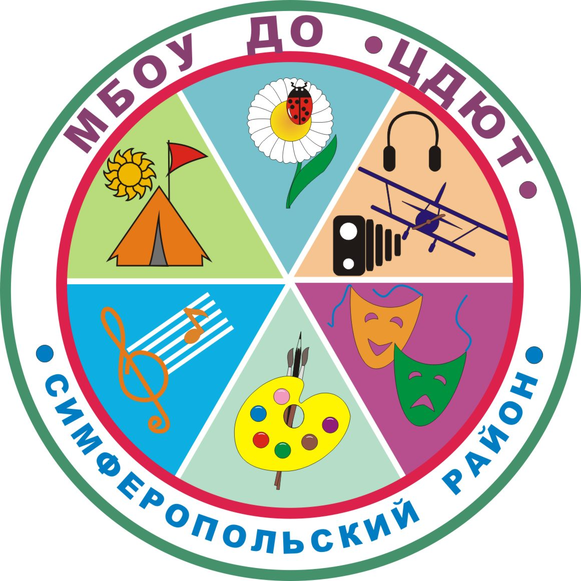 МУНИЦИПАЛЬНОЕ БЮДЖЕТНОЕ ОБРАЗОВАТЕЛЬНОЕ УЧРЕЖДЕНИЕДОПОЛНИТЕЛЬНОГО ОБРАЗОВАНИЯ«ЦЕНТР ДЕТСКОГО И ЮНОШЕСКОГО ТВОРЧЕСТВА»№ п/пДатаМероприятияМесто проведенияВ течение месяцаВыезд к аттестуемым учителям (начальная школа)01.02.19Заседание творческой группы учителей физикиМБОУ ДО «ЦДЮТ», 13:0001.02.19Заседание ТПМПКМБОУ ДО «ЦДЮТ»01.02.19ШМУ истории и обществознанияМБОУ «Мирновская школа №2» в 10.00    01.02.19Заседание ЭГ учителей историиЦДЮТ в 13.0002.02.19Зимний фестиваль ГТО (9, 11 класс)МБОУ «Гвардейская школа-гимназия №2», 10.0004.02.19Конкурс «Мирный космос» (заочный)МБОУ ДО «ЦДЮТ»04.02.19ТВ по математикеМБОУ «Новоандреевская школа»04.02.19Выезд к аттестуемым учителямМБОУ «Добровская школа-гимназия»04.02.19Консультации для учителей иностранного языкаМБОУ ДО «ЦДЮТ» 9.00-12.00    04.02.19Заседание экспертной группы учителей информатикиМБОУ ДО «ЦДЮТ»05.02.19Заседание экспертной группы по предметам ХЭЦ и технологииМБОУ ДО «ЦДЮТ»    05.02.19ТВ. Организация работы ГПД. (начальная школа)МБОУ «Скворцовская школа»    05.02.19ТВ по биологииМБОУ «Журавлевская школа»06.02.19ТВ по историиМБОУ «Перевальненская школа»06.02.19Заседание экспертной группы педагогов-организаторовМБОУ ДО «ЦДЮТ»06.02.19Заседание экспертной группы учителей русского языка и литературыМБОУ ДО «ЦДЮТ»06.02.19ТВ по иностранному языку МБОУ «Новоандреевская школа»06.02.19Заседание экспертной группы учителей биологии (аттестация)МБОУ ДО «ЦДЮТ»07.02.19Заседание экспертной группы  учителей географииМБОУ ДО «ЦДЮТ»08.02.19Заседание экспертной группы учителей физикиМБОУ ДО «ЦДЮТ», 14:0008.02.19Заседание ТПМПКМБОУ ДО «ЦДЮТ»08.02.19Районный конкурс «Шаг в науку». Направления: «Человек и природа», «Астрономия и космонавтика»МБОУ «Мирновская школа № 2»08.02.19ТВ по истории МБОУ «Константиновская школа»09.02.19Соревнования по НТММБОУ «Мирновская школа № 2»09.02.19Районный конкурс «Шаг в науку». Направления: «Математические фантазии», «Компьютерные технологии»МБОУ «Мирновская школа № 2»    11.02.19РМО учителей математикиМБОУ «Молодежненская школа №2»11.02.19ТВ по химииМБОУ «Журавлевская школа»11.02.19Заседание творческой группы учителей информатикиМБОУ ДО «ЦДЮТ» к 14:00   11.02.19ТВ по информатикеМБОУ «Широковская школа»11.02.19.ШМУ по иностранному языкуМБОУ «Константиновская школа»До 11.02.19Сдать работы на конкурс «Моя «Крымская весна»МБОУ ДО «ЦДЮТ», Российцевой Н.М.    12.02.19ТВ по крымскотатарскому языку и литературеМБОУ «Краснолесская школа»12.02.19ТВ по историиМБОУ «Маленская школа»13.02.19ТВ по географииМБОУ «Маленская школа»13.02.19Семинар-практикум для педагогов-организаторовМБОУ «Кольчугинская школа № 2 с крымскотатарским языков обучения»13.02.19ТВ по иностранному языкуПартизанская школа13.02.19Заседание ТГ учителей биологииМБОУ «Гвардейская школа-гимназия №2»14.02.19ТВ по физике (посещение урока)МБОУ «Чистенская школа-гимназия»14.02.19Районный конкурс «Шаг в науку». Направление «Русский язык и литература»МБОУ «Мирновская школа № 2»    14.02.19ТВ. Организация работы ГПД. (начальная школа)МБОУ «Родниковская школа – гимназия»15.02.19Заседание ТПМПКМБОУ ДО «ЦДЮТ»15.02.19Выезд к аттестуемым учителям информатикиМБОУ «Чистенская школа-гимназия»    18.02.19Семинар-практикум для учителей математики (С.Ю.Калабухов)МБОУ «Мирновская школа №2»18.02.19МК по иностранному языку. .МБОУ «Кленовская основная школа»18.02.19ШМУ информатикиМБОУ «Скворцовская школа»20.02.19ШМУ русского языка и литературыМБОУ «Гвардейская школа-гимназия №3»20.02.19Мониторинговая работа по математике в 3 классах.МБОУ Симферопольского района20.02.19Заседание экспертной группы учителей-логопедов, учителей-дефектологовМБОУ ДО «ЦДЮТ»20.02.19ТВ по аттестации МБОУ «Перовская школа – гимназия»20.02.19РМО учителей  физической культурыМБОУ «Молодежненская школа №2»   20.02.19.Заседание экспертной группы.по аттестации-(иностр. язык)МБОУ ДО «ЦДЮТ» в 14.00   20.02.19ШМУ учителей биологииМБОУ «Трудовская школа»    21.02.19СП учителей географииМБОУ «Гвардейская школа №1»22.02.19ШМУ физикиМБОУ «Новоандреевская школа»22.02.19Заседание ТПМПКМБОУ «Гвардейская школа-гимназия № 2»22.02.19Заседание ТГ и ЭГ учителей химииМБОУ ДО «ЦДЮТ»    22.02.19РМО учителей истории и обществознанияМБОУ «Донская школа», 10.00До 22.02.19Сдать работы на конкурс «Ради жизни на Земле!»МБОУ ДО «ЦДЮТ», Российцевой Н.М.    25.02.19Семинар-практикум  учителей математики по подготовке к ГИАМБОУ «Гвардейская школа-гимназия №2»    25.02.19Методический совет (отчет по работе РЦ и БЦ)МБОУ ДО «ЦДЮТ»     26.02.19Заседание творческой группы по крымскотатарскому языку и литературеМБОУ ДО «ЦДЮТ»27.02.19Заседание  ТГ педагогов-организаторовМБОУ ДО «ЦДЮТ»27.02.19СП учителей русского языка и литературыМБОУ «Первомайская школа»27.02.19Заседание ТГ по иностранным языкамМБОУ ДО «ЦДЮТ» -14.0027.02.19Совещание ЗДУВРМБОУ «Мирновская школа №2»27.02.19ШМУ ОБЖМБОУ «Журавлевская школа»27.02.19Муниципальный этап конкурса «Первоцвет»МБОУ ДО «ЦДЮТ»27.02.19ТВ обучение детей с ОВЗ на дому по медицинским показаниямМБОУ «Мазанская школа»